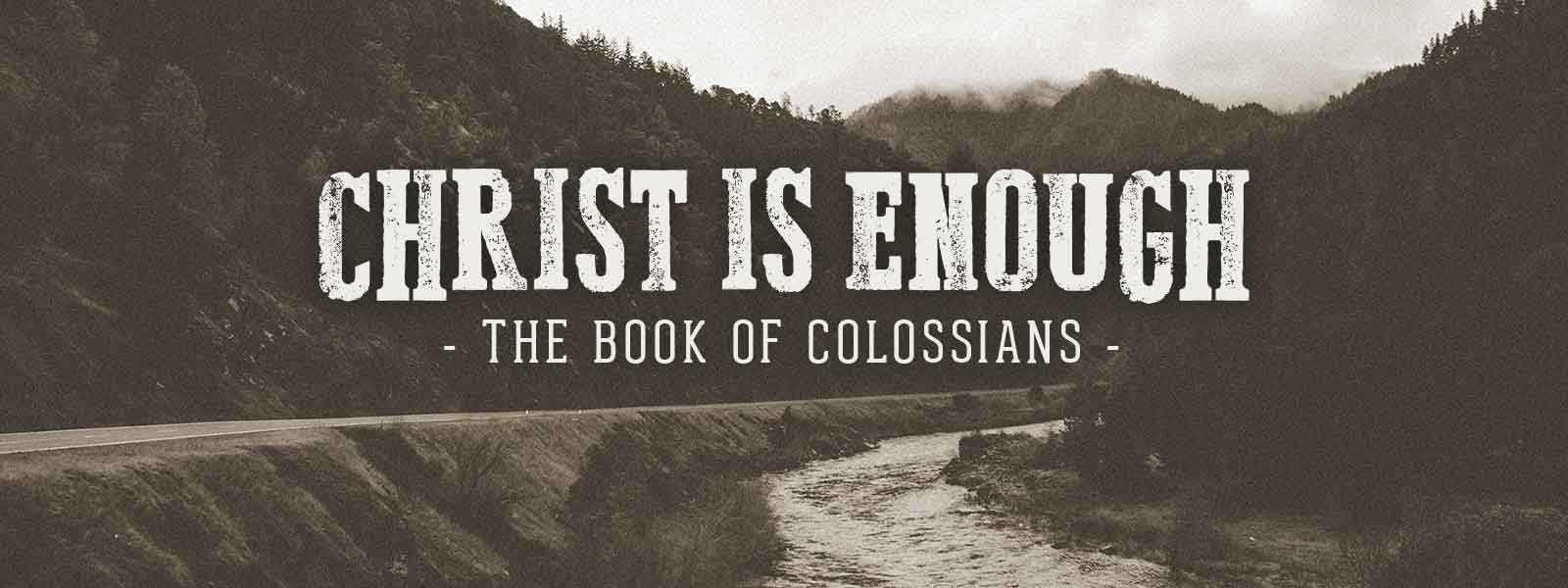 Sermon Notes			        January 27, 2019Christ Centred HomesOpening Thoughts:Relationship #1: 				      (vs. 18-19)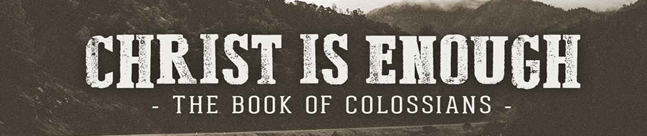 Relationship #2: 				      (vs. 20-21)Relationship #3: 				     (vs. 22-4:1)Sermon Notes			        January 27, 2019Christ Centred HomesOpening Thoughts:Relationship #1: 				      (vs. 18-19)Relationship #2: 				      (vs. 20-21)Relationship #3: 				     (vs. 22-4:1)